ПРОЕКТАДМИНИСТРАЦИЯ БОГОТОЛЬСКОГО РАЙОНАКРАСНОЯРСКОГО КРАЯПОСТАНОВЛЕНИЕО внесении изменений в постановление Администрации Боготольского района  от 16.07.2015 № 376-п «Об утверждении Положения о порядке комплектования муниципальных бюджетных и казеннных образовательных учреждений Боготольского района, реализующих основную образовательную программу дошкольного образования детей»В целях приведения нормативно - правовых актов в соответствие с действующим законодательством, на основании Закона Российской Федерации от 29.12.2012 № 273 «Об образовании в Российской Федерации», Федеральным законом от 06.10.2003 № 131-ФЗ «Об общих принципах организации местного самоуправления в Российской Федерации», Приказом Минпросвещения России от 04.10.2021 № 686 «О внесении изменений в приказы   Минпросвещения России от 15.05.2020 № 236 «Об утверждении Порядка приёма на обучение по образовательным программам дошкольного образования» и от 08.09.2020 № 471 «О внесении изменений в порядок приёма на обучение по образовательным программам дошкольного образования, утверждённый приказом Министерства просвещения Российской Федерации от 15.05.2020 № 236», руководствуясь ст. 18 Устава Боготольского района,ПОСТАНОВЛЯЮ:Внести изменения в Приложение к постановлению Администрации Боготольского района от 16.07.2015 № 376-п «Об утверждении Положения о порядке комплектования муниципальных бюджетных и казеннных образовательных учреждений Боготольского района, реализующих основную образовательную программу дошкольного образования детей»:В пункте 3.9. Приложения к постановлению исключить слова «…медицинского заключения…».Дополнить Приложение к постановлению пунктом 2.4.1. следующего содержания: «При наличии у ребенка полнородных или неполнородных братьев и (или) сестер, обучающихся в дошкольном учреждении, выбранном родителем (законным представителем) для приема ребенка, его родители (законные представители) дополнительно в заявлении для направления указывают фамилию(-ии), имя (имена), отчество(-а) (последнее - при наличии) полнородных или неполнородных братьев и (или) сестер.» Дополнить Приложение к постановлению пунктом 2.4.2. следующего содержания: «Документы о приёме подаются в дошкольное учреждение, в которое получено направление в рамках реализации муниципальной услуги, предоставляемой Управлением образования, по приёму заявлений, постановке на учёт и зачислению детей в образовательные организации, реализующие основную образовательную программу дошкольного образования (детские сады).» Приложение к постановлению дополнить пунктом 2.11. следующего содержания: «Ребенок имеет право преимущественного приема в дошкольное учреждение, в котором обучаются его полнородные и неполнородные братья и (или) сестры.»Приложение к постановлению дополнить пунктом 2.12. следующего содержания: «В приёме дошкольное учреждение может быть отказано только по причине отсутствия в нем свободных мест, за исключением случаев, предусмотренных статьей 88 Федерального закона от 29.12.2012 № 273-ФЗ «Об образовании в Российской Федерации» (Собрание законодательства Российской Федерации, 2012, № 53, ст.7598; 2019, N 30, ст.4134). В случае отсутствия мест в дошкольном учреждении родители (законные представители) ребенка для решения вопроса о его устройстве в другое в дошкольное учреждение обращаются непосредственно в Управления образования.»Приложение к постановлению дополнить пунктом 2.13. следующего содержания: «Прием в образовательную организацию осуществляется в течение всего календарного года при наличии свободных мест.»Контроль над выполнением настоящего постановления возложить на заместителя Главы Боготольского района по общим вопросам М.Г. Коноваленкову. Настоящее постановление опубликовать в периодическом печатном издании «Официальный вестник Боготольского района» и разместить на официальном сайте Боготольского района в сети Интернет www.bogotol-r.ru.Постановление вступает в силу после его официального опубликования, но не ранее 01.03.2022.Исполняющий полномочияГлавы Боготольского района				             			Н.В. Бакуневич«____» ____ ___ 2022 г.г. Боготол№ _____-п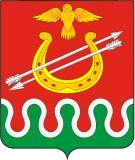 